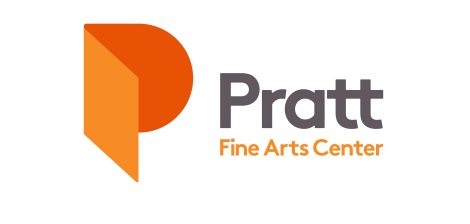 TUITION ASSISTANCE PROGRAM Pratt’s mission is to make art accessible to everyone. Pratt raises funds to subsidize the cost of participation and maintain the lowest possible fees for its programs. And yet, there are many who still cannot afford to participate. The Tuition Assistance Program (TAP) aims to provide a deeper subsidy to those who would not otherwise be able to participate due to financial limitations. Tuition Assistance is applied as a 75% discount on the class fee for a class of the applicant’s choice. TAP does not cover supply fees. Applicants are responsible to pay the remaining balance of the class fee as well as any supply fee associated with their chosen class. ELIGIBILITYThose whose household income falls at or below 300% of the Federal Poverty Guidelines (shown below) are eligible for Tuition Assistance.  If your household income is EQUAL TO or LESS than the amount in the following chart, you are eligible for Tuition Assistance at Pratt Fine Arts Center:EXCEPTIONSOnly one TAP student is allowed per class, on a first-come, first serve basis. TAP students do not count towards the minimum enrollment requirement to run a class. If a TAP student is enrolled in a class that is canceled, TAP students are encouraged to reapply. TAP is not available for specialty programs such as Study Abroad, Master Artist, or Summer Camp Aftercare programs. APPLICATION CYCLESPratt's Tuition Assistance Program is now accepting applications on a rolling basis.HOW TO APPLYChoose a preferred class and a back-up choice in case that preferred class is not available.Complete the TAP application; contact info@pratt.org if you have any questions.Submit your completed application by email to info@pratt.org.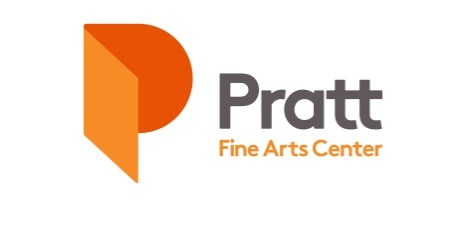 TUITION ASSISTANCE PROGRAM (TAP) APPLICATION  Applicant Information         Name: 		______________________________________________________________   Age: ______________Address:							_______________________________________________City: 				______                  State: 		    Zip: 	__________Email Address: 	_______		______                                               Phone:		_            	____2. What is your Household Size*?  __________   *see eligibility chart and definitions3. What is your Total Household Income (Annual Gross)*?  $____________ *see eligibility chart and definitionsPLEASE NOTE: Pratt reserves the right to request IRS documentation for income verification. 4. Have you ever received Tuition Assistance from Pratt Fine Arts Center?  	Yes ____ No ____If yes, please list the date and class:  	______________________________________________________________5. In which class would you like to enroll?TITLE | INSTRUCTOR			CLASS NO.|CLASS DATES		CLASS FEE | SUPPLY FEE																				___________________6. If your preferred class is not available, in which alternate class would you like to enroll?TITLE | INSTRUCTOR			CLASS NO.|CLASS DATES		CLASS FEE | SUPPLY FEE												___________________										7. Signature of Applicant (or Guardian if applicant is under 18):Signed 					___ Printed __ ____________________________     Date ____________	Submission of this signed registration form constitutes applicants voluntary submission of financial information and all terms and conditions in the registration policies including the conditions of Pratt’s refund policy and the waiver. RESEARCH & DEMOGRAPHICS (Responses are Optional & Support Pratt’s DEI Initiatives - https://www.pratt.org/commitment-equity.php)In terms of race, ethnicity, and gender, how do you self-identify?   Have you taken classes at Pratt before? Yes ____ No ____ If yes, please list: _______________________________How did you learn about Pratt Fine Arts Center’s Tuition Assistance Program? ________________________________ Household Size*Household Income** 1$38,640 2$52,260 3$65,880 4$79,500   5$93,120 6$106,740 7$120,360   8$133,980  